Garash Igor GrigorevichExperience:Position applied for: Motorman 1st classDate of birth: 16.11.1967 (age: 50)Citizenship: UkraineResidence permit in Ukraine: NoCountry of residence: UkraineCity of residence: HaisynPermanent address: 11/3.krimska.str.HaisinContact Tel. No: +38 (043) 342-84-81 / +38 (099) 797-80-79E-Mail: mr.garash@mail.ruU.S. visa: NoE.U. visa: NoUkrainian biometric international passport: Not specifiedDate available from: 08.06.2016English knowledge: ModerateMinimum salary: 15000 $ per monthPositionFrom / ToVessel nameVessel typeDWTMEBHPFlagShipownerCrewingMotorman 1st class28.04.2013-28.10.2013LefkonikoBulk Carrier57000WMAN/B9540KWCyprusLimasssol CyprusLumarMotorman 1st class21.04.2012-22.12.2012LeonarissoBulk Carrier57000MAN/BsW6s50mc-c9480MaltaLemissoler ShipmanagementLemissolerMotorman 1st class16.07.2011-06.03.2012Forest TraderRo-Ro12750HITACHI Sulzer 6RND687280CyprusPrime ValleyLemissolerMotorman 1st class07.07.2010-09.01.2011GovernContainer Ship43401TMMC Sulzer 6RND6824000Marshall IslandsLemissolersLemissolersMotorman 1st class10.06.2009-22.01.2010Jon GorthonRo-Ro11907MAK 9M453 AK2x2535CyprusLimassolCyprusLemissolerOiler-Fitter23.09.2008-07.03.2009Atlantic ProjectLo-Ro15893MAN2x2535CyprusLimassol CyprusLumarOiler-Fitter28.12.2007-28.07.2008Atlantic ActionLo-Ro16075ZulzerRTA-589540CyprusLimassol CyprusLumarOiler-Fitter27.10.2007-05.12.2007FainaRo-Ro109312ZgodaSulzer8ZL40/482/3823BelizeRedrick companiLTD LondonLumarOiler-Fitter29.08.2007-23.10.2007ARELo-Ro15893MAN9480MaltaSartoria companyLumarOiler-Fitter25.08.2006-17.04.2007AtlanticActionLo-Ro16075sulzerRTA-589540KWCyprusLimasssol CyprusLumar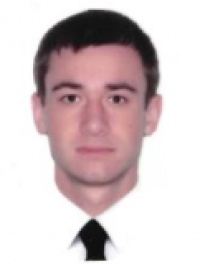 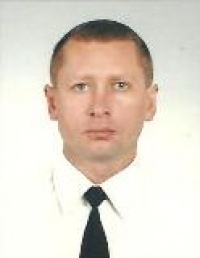 